C  u  r  r  i  c  u  l  u  m	V  i  t  a  e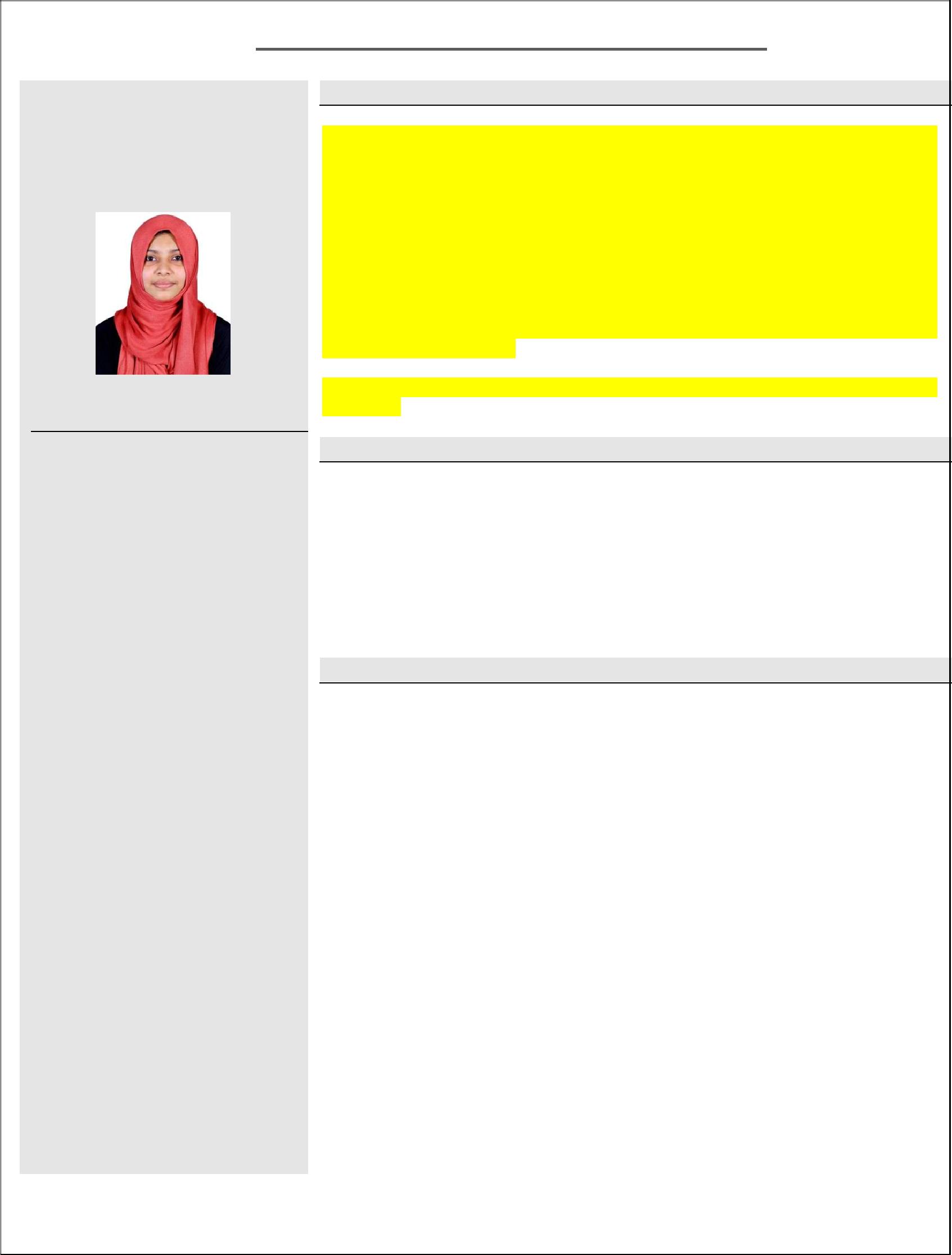 JamshidhaJamshidha.339401@2freemail.com  Education QualificationBachelor of Pharmacy (KeralaUniversity of Health Science)Visa Status: DependentCarrier HighlightsI, Jamshidha  a motivated Pharmacist with a real passion for healthcare and ability to develop and grow a pharmacy business. Experienced in maintaining administrative records such as pharmacy files / patient profiles and providing excellent customer care by accurately dispensing prescribed medications bycalculating, weighing, measuring, and mixing ingredients. Able to advise patients on medication brands, medication storage, medical equipment and health-care supplies. Wish to work with globally well-known Medical Firm I am damn confident of my capabilities in taking up more challenging and leading responsibilities, using sound knowledge and Medical skills and professional expertise gained through the education, training and practical professional experience and I am optimistic in achieving this challenging goal through dedication and hard work.Currently looking for a suitable pharmacist vacancy in a modern well equipped pharmacy.ObjectivePharmacy degree holder with outstanding interpersonal skills with a track record of establishing positive relationships with customers, pharmaceutical representatives/manufacturers, medical professionals, healthcare organizations and insurance providers.Respected leader, able to train and manage diverse teams to deliver peak performance. Dedicated to providing quality patient care and fast and accurate medication dispensing.Key Contributions:Redesigned workflow for mail-order pharmacy operations to reverse prior history of lost prescriptions. Recognized for ability to manage a high volume of patient accounts. Consult with hundreds of physicians and patients to fill prescriptions, review side effects, discuss drug interactions and resolve medication delivery problems. Improved drug-inventory management system to reduce waste and eliminate back orders. Cultivated strong network of physicians, resulting in an average of 100 new patient enrollments monthly. Introduced new labeling system that improved efficiency and saved thousands of dollars without compromising service or quality. Reduced expenditures by renegotiating prices from pharmaceutical suppliers. Increased discount rate from 10 percent to 16 percent over wholesale price with key supplier. Page 1 of 2	Jamshidha C  u  r  r  i  c  u  l  u  m	V  i  t  a  e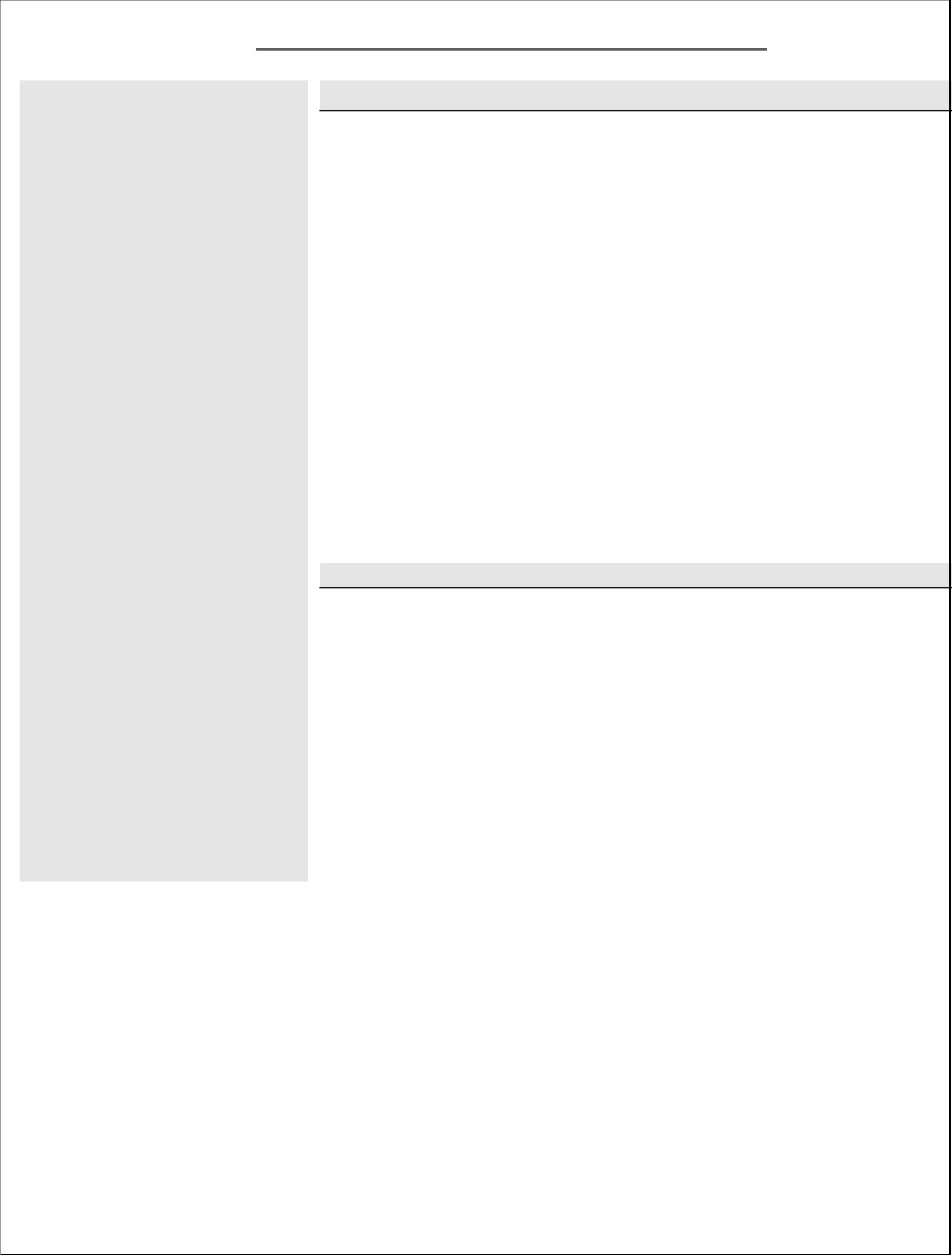 Computer Knowledge:-MS Office (Word, Excel,PowerPoint, Access)SkillsPharmaceutical Operations Prescription Dispensing/Compounding Customer Relationship Management Inventory Control Vendor Relations/Negotiations Formularies Clinical Applications Product Safety/Quality Assurance Pharmaceutical Research Patient Counseling Mede America Pharmacy System Additional InformationSkilled public speaker and trainer. Presented company-wide in-service training seminars on topics such as:Patient education and advocacy Pharmaceutical ethics The role of the retail pharmacist Emerging medications Medication safety I hereby declare that the above furnished knowledge is true to the best of my knowledge.Page 2 of 2	Personal Data:Personal Data:Date of BirthDate of Birth: 07-07-1994Sex:  FemaleNationalityNationality: IndianMarital StatusMarital Status: MarriedMother TongueMother Tongue: MalayalamReligion: IslamLanguages(s/r/w): English,Languages(s/r/w): English,Languages(s/r/w): English,Hindi, MalayalamHindi, MalayalamHindi, MalayalamPassport Details:Passport Details:Passport Details:Place of IssuePlace of Issue: MALAPURAMDate ofIssue: 21-07-2015Date ofExpiry: 20-07-2025